Primary 6b HomeworkWeek Beginning Monday 27th January 2020wsssssPlease return all homework activities and your homework diary, signed by a parent, by Friday 31st January 2020.SubjectTaskNumeracy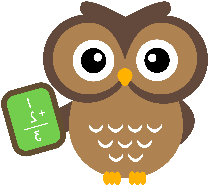 Mental MathsKatherine G Johnson – C7.2Sir Isaac Newton – C5.3Alan Turing – C3.1Please answer the questions mentally with an adult. You do not need to write the answers in your jotter. Please also ask an adult to sign at the bottom.Literacy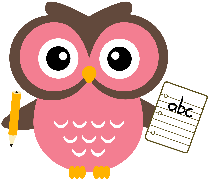 SpellingChoose different active spelling strategies to practice the spelling words written in your LITERACY JOTTER. You can carry out as many strategies as you like in your Literacy Homework Jotter but make sure to date the Active Spelling Menu at the front.Spelling Cityhttps://www.spellingcity.com/users/Primary6KirkhillClick on the link above to access this week’s chilli challenge spelling words. You are welcome to try all 3 levels but make sure you focus on the level of challenge you have selected this week. Click on the GAMES tab to access.Context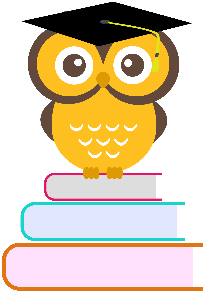 LanguageResearch the language Mandarin. Can you work out how to say “My name is...” numbers 1 – 10, “Hello”, “Goodbye”, or “I live in…” .You can find out how to something else other than these phrases.Please research this for Wednesday 29th of January.